奥出雲の食たより　布勢幼児園　７月中旬　　～夏野菜あてクイズ～今年も園庭や園の近くに畑を借りて野菜を育てています。ちょうど収穫真っ最中の野菜。園庭には、トマト、なすび、ピーマン、きゅうり、モロヘイヤ、じゃがいもとたくさんに夏野菜ができました。そこで、ある日の調理室から夏野菜あてクイズを出しました。「みんなが育て、収穫した野菜ばかりがならべています。野菜と葉っぱを用意しました。どの葉っぱからどの野菜が出来るのかな？」5歳児のみんなにクイズを出してみました。トマトときゅうりに悩んでいた子どもたち。ある男の子があることに気づきました。それは・・・「あっ！！これトマトだ！！」と実は・・・葉っぱのにおいをかいでいました。その声にみんなが集まって「わぁ！ほんとだ！！」「トマトのにおいがする！」と葉っぱの枝のにおいをかいで分かった子どもたち。野菜は、園でできたものばかり並べていましたが、中には、組み合わせのできない葉ねぎが！！みんなで育て、収穫した野菜をふんだんに使った野菜ゴロゴロカレーライスをいただきました。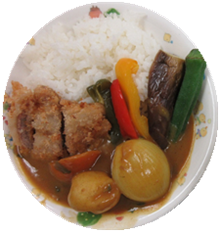 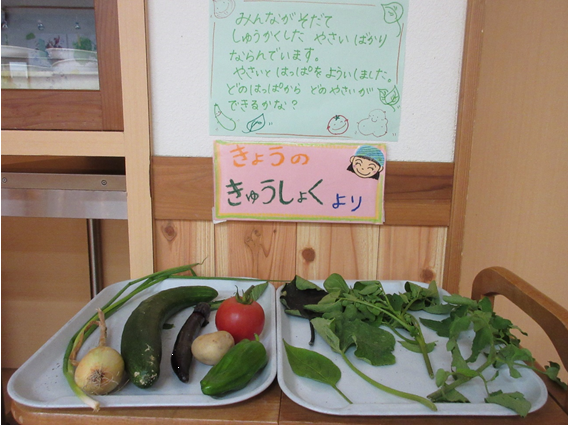 